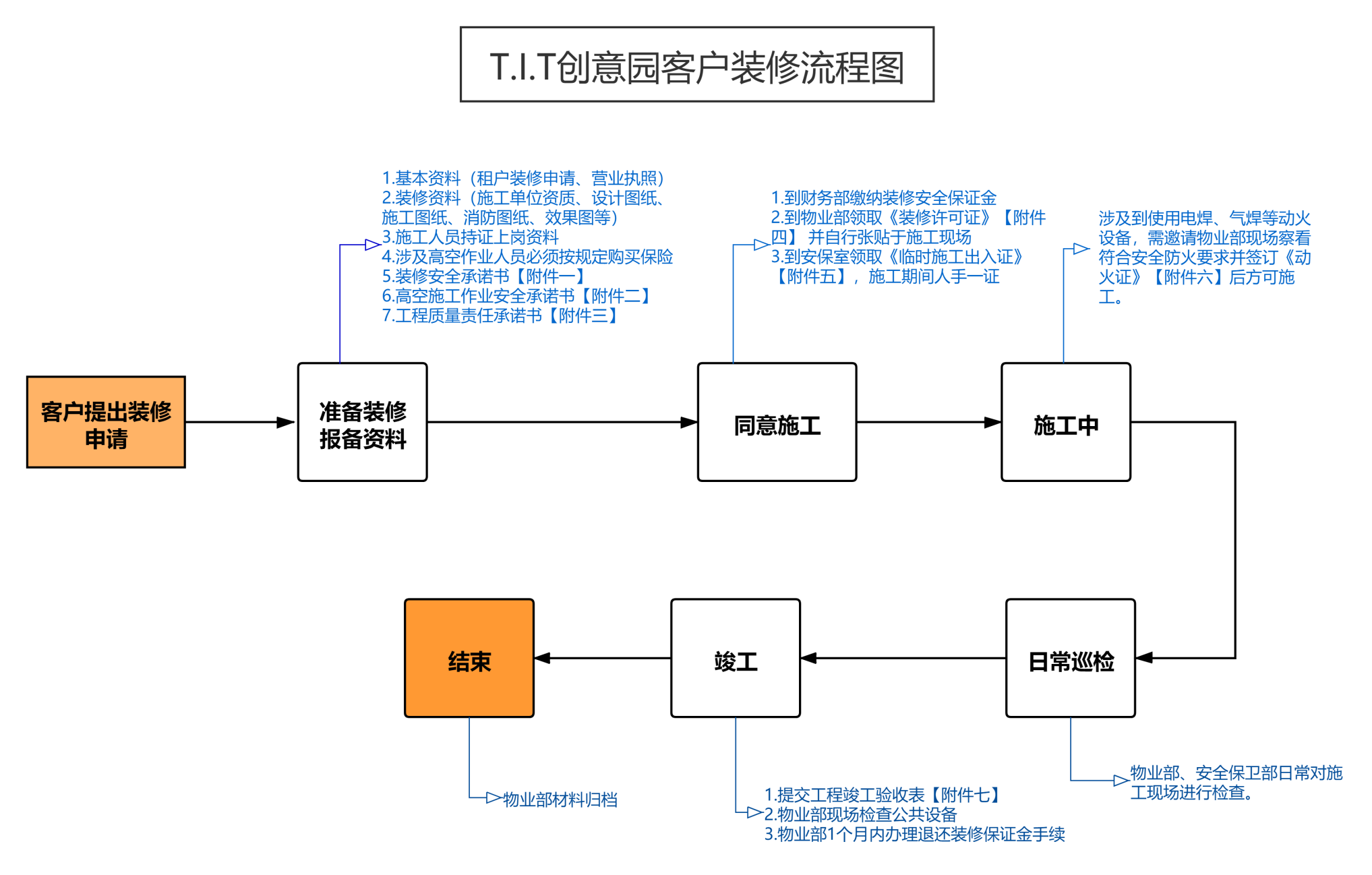 附件一装修安全承诺书  为切实防范和杜绝工程建设中的各种不安全因素，实现“优良工程”、“安全工程”双目标。根据住房城乡建设部关于《建筑装饰装修工程质量验收标准》等法律法规，承包人依据文件要求作如下承诺：一、严格按备案的装修设计资料进行安全文明施工。二、配备工程建设项目专职安全员，做好防疫工作，并认真落实各项施工安全管理规定。所有工程建设施工作业人员都经过安全教育和技术操作培训，特殊工种的作业人员均有相应的技术资质证书。三、工程建设中安全管理的重点场所，地点部位等处都设立醒目的警示标志。四、建筑施工中需要的各种辅助材料(设备)都有产品合格证书，辅助设备的安装、使用均符合安全管理规定，并严格执行安全操作规程。五、装修原材料质量都是经过检验合格后的产品。六、保证提交的备案资料完整可靠。七、对装修质量和安全责任负全部责任，并承担监督和验收责任。八、施工期间严格按照政府要求落实防疫工作。承诺单位(签字并盖章)：承诺时间：附件二高空施工作业安全承诺书为做好安全管理工作，落实高空施工作业主体责任，防止安全事故发生，确保施工人员人身安全，在依据国家相关法律法规和园区相关规定的基础上，我单位郑重承诺事项如下：指定一名安全责任人，负责施工过程的安全监督。严格遵守安全操作规程，配备应急救援器材，坚持安全第一，文明施工；进入现场必须戴好安全帽，并正确使用符合国家标准或行业标准的劳动防护用品；凡两米以上的悬空、高空作业无安全设施的必须系好安全带，扣好保险扣；严禁高处作业时往下或往上乱抛杂物、材料、工具等物件；各种电动机械、设备，作业后必须切断电源，非使用工种不准随便动用；未经有关人员批准，不准随意拆除安全设施和安全装置；未经培训不得上岗，无证不得操作，非操作人员不得进入危险区域；必须遵守安全操作规程，听从指挥，特种作业需持证上岗；严禁酒后作业，严禁穿拖鞋、凉鞋、赤脚进入施工现场。严禁吸烟，严禁乱倒垃圾杂物；严禁把易燃物品带入工地。电焊烧焊人员应严格遵守操作规程执行动火许可证制度，不准在易燃易爆物附近电/气焊作业；严禁乱接电源；文明施工，严禁毁坏甲方财物；认真开展自查自纠，对发现的问题，承诺在规定时间内完成整改；发生事故，不迟报、不瞒报、及时向主管部门上报情况；我单位自愿接受监督，依照承诺书内容履行好承诺，严格按照相关安全生产法律法规做好安全生产工作，若有违反有关规定，我单位自行承担相关法律等一切责任，确实做到安全自查、隐患自除、责任自负、接受监督。本承诺书一式两份，双方各执一份。承诺单位（公章）：承 诺 人（签字）：附件三工程质量责任承诺书（式样）本人受                                       单位（法定代表人             ）授权，担任                                              工程项目的(建设、勘察、设计、施工、监理)项目负责人，对该工程项目的(建设、勘察、设计、施工、监理)工作实施组织管理。本人承诺严格依据国家有关法律法规及标准规范履行职责，并对设计使用年限内的工程质量承担相应责任。             承诺人签字：                                 身 份 证 号：                                 注册执业资格：                                 注册执业证号：                                 签 字 日 期：      年     月    日附件四附件五临时施工出入证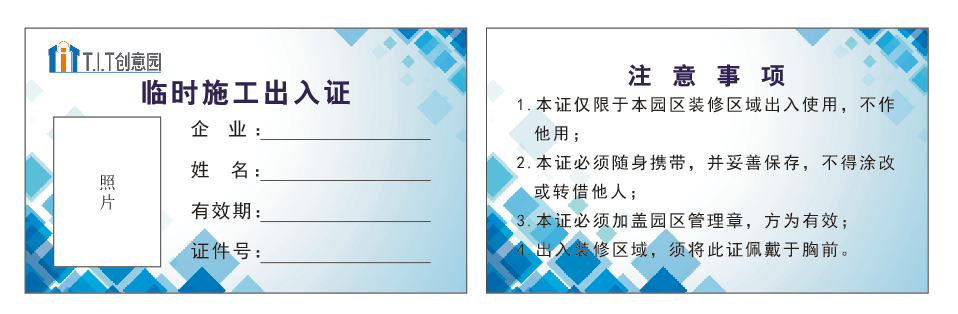 附件六             动火证（存根） 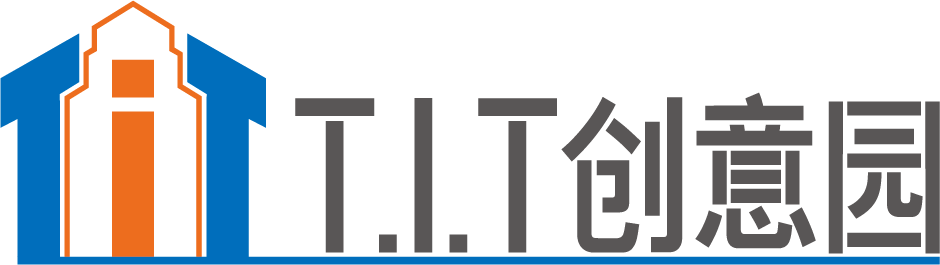 注；动火/用电须持有《特种作业人员操作证》才能上岗。           动火证（正本）注；动火/用电须持有《特种作业人员操作证》才能上岗。附件七工程竣工验收表装修许可证施工单元：                     单元业主/租户名称：                                       联系人：                 联系电话：                   施工工期：自     年     月    日至      年     月    日施工时间：                         允许工作范围：1.2.3.4.5.注：若需在其他时段施工，请到物业部/运营子公司办理申请手续。                        签  发：                                                经办人：         日 期：            注：一式叁份，租户、施工单位及物业部/运营子公司各执一份。装修单位装修单位负责人负责人业务名称业务名称动火人动火人动火地点及位置动火地点及位置监火人监火人动火时间动火时间年   月   日   时   分至    年   月   日   时   分  止年   月   日   时   分至    年   月   日   时   分  止年   月   日   时   分至    年   月   日   时   分  止年   月   日   时   分至    年   月   日   时   分  止年   月   日   时   分至    年   月   日   时   分  止防火安全措施：    1. 用火人须持有国家承认的焊工证书。    2. 作业现场周围可燃物须清洁干净，注意施工安全。                     3. 现场作业时应遵守操作程序。    4. 室外作业时风力不得超过5级。    5. 作业现场2米范围内需配备灭火器材（每50平方至少配置2瓶手提式4kg干粉灭火器），并有专人看守。防火安全措施：    1. 用火人须持有国家承认的焊工证书。    2. 作业现场周围可燃物须清洁干净，注意施工安全。                     3. 现场作业时应遵守操作程序。    4. 室外作业时风力不得超过5级。    5. 作业现场2米范围内需配备灭火器材（每50平方至少配置2瓶手提式4kg干粉灭火器），并有专人看守。防火安全措施：    1. 用火人须持有国家承认的焊工证书。    2. 作业现场周围可燃物须清洁干净，注意施工安全。                     3. 现场作业时应遵守操作程序。    4. 室外作业时风力不得超过5级。    5. 作业现场2米范围内需配备灭火器材（每50平方至少配置2瓶手提式4kg干粉灭火器），并有专人看守。防火安全措施：    1. 用火人须持有国家承认的焊工证书。    2. 作业现场周围可燃物须清洁干净，注意施工安全。                     3. 现场作业时应遵守操作程序。    4. 室外作业时风力不得超过5级。    5. 作业现场2米范围内需配备灭火器材（每50平方至少配置2瓶手提式4kg干粉灭火器），并有专人看守。防火安全措施：    1. 用火人须持有国家承认的焊工证书。    2. 作业现场周围可燃物须清洁干净，注意施工安全。                     3. 现场作业时应遵守操作程序。    4. 室外作业时风力不得超过5级。    5. 作业现场2米范围内需配备灭火器材（每50平方至少配置2瓶手提式4kg干粉灭火器），并有专人看守。防火安全措施：    1. 用火人须持有国家承认的焊工证书。    2. 作业现场周围可燃物须清洁干净，注意施工安全。                     3. 现场作业时应遵守操作程序。    4. 室外作业时风力不得超过5级。    5. 作业现场2米范围内需配备灭火器材（每50平方至少配置2瓶手提式4kg干粉灭火器），并有专人看守。防火安全措施：    1. 用火人须持有国家承认的焊工证书。    2. 作业现场周围可燃物须清洁干净，注意施工安全。                     3. 现场作业时应遵守操作程序。    4. 室外作业时风力不得超过5级。    5. 作业现场2米范围内需配备灭火器材（每50平方至少配置2瓶手提式4kg干粉灭火器），并有专人看守。安保审核：物业部审批 意  见：物业部审批 意  见：装修单位装修单位负责人业务名称业务名称动火人动火地点及位置动火地点及位置监火人动火时间动火时间年   月   日   时   分至    年   月   日   时   分  止年   月   日   时   分至    年   月   日   时   分  止年   月   日   时   分至    年   月   日   时   分  止年   月   日   时   分至    年   月   日   时   分  止年   月   日   时   分至    年   月   日   时   分  止防火安全措施：    1. 用火人须持有国家承认的焊工证书。    2. 作业现场周围可燃物须清洁干净，注意施工安全。                     3. 现场作业时应遵守操作程序。    4. 室外作业时风力不得超过5级。    5. 作业现场2米范围内需配备灭火器材（每50平方至少配置2瓶手提式4kg干粉灭火器），并有专人看守。防火安全措施：    1. 用火人须持有国家承认的焊工证书。    2. 作业现场周围可燃物须清洁干净，注意施工安全。                     3. 现场作业时应遵守操作程序。    4. 室外作业时风力不得超过5级。    5. 作业现场2米范围内需配备灭火器材（每50平方至少配置2瓶手提式4kg干粉灭火器），并有专人看守。防火安全措施：    1. 用火人须持有国家承认的焊工证书。    2. 作业现场周围可燃物须清洁干净，注意施工安全。                     3. 现场作业时应遵守操作程序。    4. 室外作业时风力不得超过5级。    5. 作业现场2米范围内需配备灭火器材（每50平方至少配置2瓶手提式4kg干粉灭火器），并有专人看守。防火安全措施：    1. 用火人须持有国家承认的焊工证书。    2. 作业现场周围可燃物须清洁干净，注意施工安全。                     3. 现场作业时应遵守操作程序。    4. 室外作业时风力不得超过5级。    5. 作业现场2米范围内需配备灭火器材（每50平方至少配置2瓶手提式4kg干粉灭火器），并有专人看守。防火安全措施：    1. 用火人须持有国家承认的焊工证书。    2. 作业现场周围可燃物须清洁干净，注意施工安全。                     3. 现场作业时应遵守操作程序。    4. 室外作业时风力不得超过5级。    5. 作业现场2米范围内需配备灭火器材（每50平方至少配置2瓶手提式4kg干粉灭火器），并有专人看守。防火安全措施：    1. 用火人须持有国家承认的焊工证书。    2. 作业现场周围可燃物须清洁干净，注意施工安全。                     3. 现场作业时应遵守操作程序。    4. 室外作业时风力不得超过5级。    5. 作业现场2米范围内需配备灭火器材（每50平方至少配置2瓶手提式4kg干粉灭火器），并有专人看守。防火安全措施：    1. 用火人须持有国家承认的焊工证书。    2. 作业现场周围可燃物须清洁干净，注意施工安全。                     3. 现场作业时应遵守操作程序。    4. 室外作业时风力不得超过5级。    5. 作业现场2米范围内需配备灭火器材（每50平方至少配置2瓶手提式4kg干粉灭火器），并有专人看守。安保审核：物业部审批 意  见：工程名称工程地址建设单位设计单位监理单位施工单位工程主要概况开工日期工程主要概况计划竣工日期工程主要概况验收日期施工单位验收（参加人员）验收意见：              施工单位（负责人）签字：             盖章：          日期：验收意见：              施工单位（负责人）签字：             盖章：          日期：验收意见：              施工单位（负责人）签字：             盖章：          日期：建设单位验收（参加人员）验收意见：  建设单位（负责人）签字：             盖章：日期：验收意见：  建设单位（负责人）签字：             盖章：日期：验收意见：  建设单位（负责人）签字：             盖章：日期：设计单位验收（参加人员）验收意见：设计单位（负责人）签字：             盖章：日期：验收意见：设计单位（负责人）签字：             盖章：日期：验收意见：设计单位（负责人）签字：             盖章：日期：监理单位验收（参加人员）验收意见：监理单位（负责人）签字：             盖章：日期：验收意见：监理单位（负责人）签字：             盖章：日期：验收意见：监理单位（负责人）签字：             盖章：日期：